.[1 - 8] Heel, Toe Kick Ball Change, Rock Recover, ½ Turn Shuffle[9 -16] Heel, Toe Kick Ball Change, Step ¼ Turn, Crossing Triple Step**RESTART HERE ON WALL 3**[17 - 24] Side Rock Recover, Behind Side Cross, Side Rock ¼ Turn, Coaster Step[25 - 32] Press Steps x 2, Step ½ Turn, Step ¼ TurnFor questions please contact Kathleen @ www.603linedance.comThat Could Be Dangerous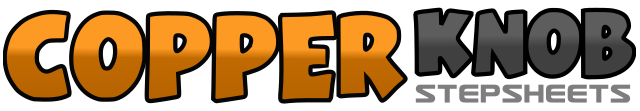 .......Count:32Wall:4Level:High Beginner.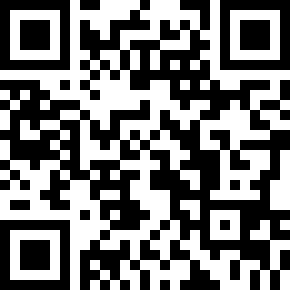 Choreographer:Kathleen Crocker (USA) - March 2022Kathleen Crocker (USA) - March 2022Kathleen Crocker (USA) - March 2022Kathleen Crocker (USA) - March 2022Kathleen Crocker (USA) - March 2022.Music:Dangerous - Morgan WallenDangerous - Morgan WallenDangerous - Morgan WallenDangerous - Morgan WallenDangerous - Morgan Wallen........1-2Place right heel forward, touch right toe back3&4Kick right foot forward, step back on the ball of the right foot, step left forward5-6Rock forward on right foot, recover back on left foot7&8Turn ½ turn over right shoulder stepping right left right1-2Place left heel forward, touch left toe back3&4Kick left foot forward, step back on the ball of the left foot, step right forward5-6Step left foot forward, turn ¼ turn to right (9:00)7&8Cross left foot over right, step right to right side, cross left over right1-2Rock right foot to right side, recover on left foot3&4Cross right foot behind left, step left to left side, cross right over left5-6Rock left foot to left side making a ¼ turn (taking weight on right)7&8Step left foot back, step right foot back next to left, step forward left1-2&Rock forward right, recover on left, step right next to left3-4&Rock forward left, recover on right, step left next to right5-6Step right foot forward making a ½ turn over left shoulder7 8Step right forward making a ¼ turn over left shoulder (9:00)